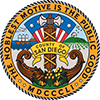 
COUNTY OF SAN DIEGO
invites applications for the position of:Medical Examiner Investigator I-21574106SALARY:$47,112.00 - $63,731.20 AnnuallyOPENING DATE:07/13/21CLOSING DATE:07/23/21 11:59 PMJOB SUMMARY:JOB SUMMARY: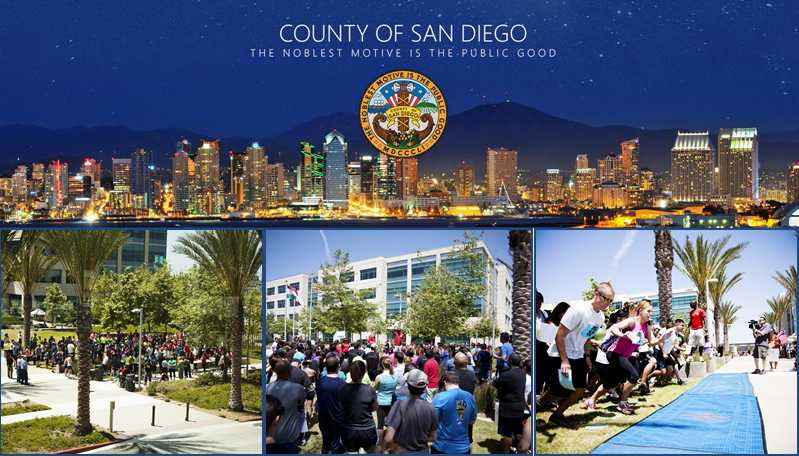 

MEDICAL EXAMINER INVESTIGATOR I

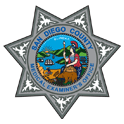 Positions in this class are eligible for the following premiums: $.55/hour premium for working swing or graveyard shifts $.50/hour for bilingual pay
An allowance of up to $155.00 per year for boots to wear on investigation scenes
The County of San Diego Medical Examiner's Department is currently recruiting for Medical Examiner Investigator I.  If you have an interest in conducting investigations into the circumstances of death, this is the job for you.  Don't miss the opportunity to begin an exciting career with an award-winning agency and work at a state-of-the-art facility. 
Apply Today!!!
Medical Examiner Investigators are responsible for conducting investigations regarding the mode of death (e.g. accident, suicide, homicide, or natural causes).  The investigative work performed is distinguished from that of law enforcement officials or medical personnel, which focuses on criminal evidence, violations of the law, or biological cause of death.

Medical Examiner Investigator I is the entry level class of the series.  Incumbents work under immediate supervision and undergo training to eventually perform investigative work independently.  Incumbents are responsible for locating and notifying next of kin which includes direct interaction with distraught families.

The Ideal Candidate has a strong medical background, not limited to the nursing field, Corpsman or Paramedic.  This candidate should have a number of years of documented experience in the field involving direct patient care and demonstrated ability to communicate directly with their families.
MINIMUM QUALIFICATIONS One (1) year paid experience as a Medical Examiner Investigator, Deputy Coroner, Forensic Autopsy Specialist, Forensic Embalmer, or Forensic Technician in a Coroner or Medical Examiner's facility; OR,Two (2) years paid experience as any of the following: full-time Peace Officer (as defined in California Penal Code Sections 830 or 832), Paramedic, Registered Nurse, or served in a medical capacity dealing with patient care, within a medical facility; ORPossession of an associate degree or completion of 60 semester units from an accredited U.S. college or university, or a certified foreign studies equivalency.  Coursework must have included 15 semester units in medical terminology, anatomy, biology, chemistry, investigations, forensics, or physiology.(Click here for a complete job description.)

Note: Incumbents may traverse rough terrain to reach scene of death and may be exposed to deceased persons, chemicals and fumes, decomposed tissue, noxious odors and trauma.  Work shifts may include irregular work hours, weekends and holidays and are subject to callback on a 24-hour basis.

EVALUATION:Qualified applicants will be placed on a twelve (12) month employment list based on scores received during the evaluation of information contained in their employment and supplemental application forms.  Please ensure that all information is complete and accurate as the responses you provide on the supplemental application questionnaire will be reviewed using an automated evaluation system.  If you are successful in the initial screening process, your application will be reviewed individually to confirm that the information you provided is accurate and qualifying.

NOTE:  Reasonable accommodation may be made to enable qualified individuals with disabilities to perform the essential functions of a job, on a case-by-case basis.


The County of San Diego and its employees embrace the Live Well San Diego vision:  A region that is Building Better Health, Living Safely and Thriving. Click here for more information www.livewellsd.org.
 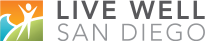 
Under California Government Code Sections 3100 - 3109, public employees are designated as disaster service workers. The term "public employees" includes all persons employed by the state or any county, city, state agency, or public district. Disaster service workers are required to participate in such disaster service activities as may be assigned to them by their employer or by law.
 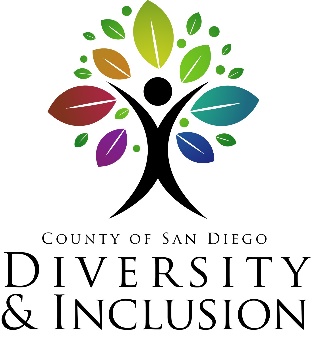 The County of San Diego is committed to valuing diversity and practicing inclusion because our diverse workforce is our greatest asset and our customers are our number one priority.

MEDICAL EXAMINER INVESTIGATOR I

Positions in this class are eligible for the following premiums: $.55/hour premium for working swing or graveyard shifts $.50/hour for bilingual pay
An allowance of up to $155.00 per year for boots to wear on investigation scenes
The County of San Diego Medical Examiner's Department is currently recruiting for Medical Examiner Investigator I.  If you have an interest in conducting investigations into the circumstances of death, this is the job for you.  Don't miss the opportunity to begin an exciting career with an award-winning agency and work at a state-of-the-art facility. 
Apply Today!!!
Medical Examiner Investigators are responsible for conducting investigations regarding the mode of death (e.g. accident, suicide, homicide, or natural causes).  The investigative work performed is distinguished from that of law enforcement officials or medical personnel, which focuses on criminal evidence, violations of the law, or biological cause of death.

Medical Examiner Investigator I is the entry level class of the series.  Incumbents work under immediate supervision and undergo training to eventually perform investigative work independently.  Incumbents are responsible for locating and notifying next of kin which includes direct interaction with distraught families.

The Ideal Candidate has a strong medical background, not limited to the nursing field, Corpsman or Paramedic.  This candidate should have a number of years of documented experience in the field involving direct patient care and demonstrated ability to communicate directly with their families.
MINIMUM QUALIFICATIONS One (1) year paid experience as a Medical Examiner Investigator, Deputy Coroner, Forensic Autopsy Specialist, Forensic Embalmer, or Forensic Technician in a Coroner or Medical Examiner's facility; OR,Two (2) years paid experience as any of the following: full-time Peace Officer (as defined in California Penal Code Sections 830 or 832), Paramedic, Registered Nurse, or served in a medical capacity dealing with patient care, within a medical facility; ORPossession of an associate degree or completion of 60 semester units from an accredited U.S. college or university, or a certified foreign studies equivalency.  Coursework must have included 15 semester units in medical terminology, anatomy, biology, chemistry, investigations, forensics, or physiology.(Click here for a complete job description.)

Note: Incumbents may traverse rough terrain to reach scene of death and may be exposed to deceased persons, chemicals and fumes, decomposed tissue, noxious odors and trauma.  Work shifts may include irregular work hours, weekends and holidays and are subject to callback on a 24-hour basis.

EVALUATION:Qualified applicants will be placed on a twelve (12) month employment list based on scores received during the evaluation of information contained in their employment and supplemental application forms.  Please ensure that all information is complete and accurate as the responses you provide on the supplemental application questionnaire will be reviewed using an automated evaluation system.  If you are successful in the initial screening process, your application will be reviewed individually to confirm that the information you provided is accurate and qualifying.

NOTE:  Reasonable accommodation may be made to enable qualified individuals with disabilities to perform the essential functions of a job, on a case-by-case basis.


The County of San Diego and its employees embrace the Live Well San Diego vision:  A region that is Building Better Health, Living Safely and Thriving. Click here for more information www.livewellsd.org.
 
Under California Government Code Sections 3100 - 3109, public employees are designated as disaster service workers. The term "public employees" includes all persons employed by the state or any county, city, state agency, or public district. Disaster service workers are required to participate in such disaster service activities as may be assigned to them by their employer or by law.
 The County of San Diego is committed to valuing diversity and practicing inclusion because our diverse workforce is our greatest asset and our customers are our number one priority.::::::APPLICATIONS MAY BE FILED ONLINE AT:
http://www.SanDiegoCounty.gov

5530 Overland Ave., Suite 210
San Diego, CA 92123
(619) 236-2191
(866) 880-9374

processunitemail.fgg@sdcounty.ca.govPosition #21574106
MEDICAL EXAMINER INVESTIGATOR I-21574106